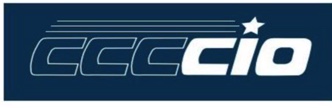 AGENDACCCCIO Pre-Conference: Deans InstituteApril 15 - 17, 2019Monday, April 4/15/1912:00 – 1:00	Welcome and IntroductionsOpening and Introductions; Leadership, CCCCIO Organization, Working with the CCCCO, CIO President JourneyPresenters: Kelly Fowler and Deborah Wulff1:00-2:30	Your Leadership Trajectory		Presenters: Jennifer Vega La Serna, Leandra Martin, Kathie, Kelly Fowler2:30-2:40	Break2:40-4:00	The CIO Experience: How Did I Get Here?		Presenters: Don Miller, Lisa Aguilera Lawrenson, Deborah Wulff  4:00-5:15	The Role of CIO: Fact Versus Fiction		Presenters: Don Miller, Kathie Welch, Diane DieckmeyerTuesday, April 16, 20198:30-9:00	Working Breakfast: What Makes A Good Dean?		Presenter: Kelly Fowler9:00-10:30	Need to Know: Title 5, Education Code, AB 1725		Presenter: Leandra Martin10:30-10:40	Break10:40-12:00	Policies and Initiatives: Leading in New Territory		Presenters: Kelly Fowler, Deborah Wulff, Carol Farrar12:00-1:30	Working Lunch: Partnering with Student Services and Other Administrators		Presenters: Derek Lerch, Rick Miranda, Don Miller1:30-2:50	Good Practices: Enrollment Management and Scheduling		Presenters: Carol Farrar, Rick Miranda, Derek Lerch2:50-3:00	Break3:00-4:00	Curriculum		Presenters: Karen Daar and Leandra Martin4:00-5:30	Trials and Tribulations: Handling Personnel Matters and Handling Difficult Situations with Faculty	Presenters: Lisa Aguilera Lawrenson and Don MillerWednesday, April 17, 20198:30-9:00	Working Breakfast: Mentorship for More Effective Leadership		Presenters: Jennifer Vega La Serna and Derek Lerch9:00-10:00	Budget 101		Presenters: Jean Shankweiler, Kelly Fowler, Deborah Wulff10:00-10:10	Break10:10-11:15	Interviewing for Upper Leadership Positions and Staying Healthy		Presenters: Jean Shankweiler, Lisa Aguilera Lawrenson, Kim Hoffmans11:15-11:30	Questions and Closing Evaluation		Presenters: Kelly Fowler and Deborah Wulff